Сельское хозяйство Самарской области в годы Великой Отечественной войныПобеда СССР в Великой Отечественной войне была достигнута объединенными усилиями фронта и тыла, снабжавшего войска всем необходимым. Самарская область (в то время Куйбышевская) не осталась в стороне и внесла свой вклад в достижение великой цели. Драматические события, свидетелем которых являлась страна в военные годы, можно проследить через статистические показатели экономического и социально-культурного состояния нашего региона.Среднее Поволжье стало одной из важнейших сельскохозяйственных баз Советского Союза. В годы войны на долю Куйбышевской области приходилась пятая часть зерна, производимого всем Поволжьем. Из-за призыва в армию большинства мужчин-хлеборобов трудовые ресурсы в колхозах сократились на 46%, удельный вес женского труда вырос в 2 раза и составил 75%. Также сократилось финансирование сельского хозяйства, так как для нужд фронта были изъяты тысячи тракторов и автомашин, десятки тысяч лошадей.Очень большое значение имела уборка урожая в первые годы войны. Именно в период 1941-1942 гг. заготовлено больше всего хлеба (630,6 тонн).Наиболее тяжелым для сельского хозяйства оказался 1943 год. Засуха и сухостои привели к низкой урожайности. Средняя урожайность зерновых в области составила лишь 4,9 центнера с гектара. Так, по сравнению с 1942 годом, зерна было сдано государству практически в два раза меньше, а именно – 145,3 тыс. тонн.Война нанесла ущерб сельскому хозяйству Куйбышевской области, за годы войны сельское население сократилось с 976,1 до 813,1 тыс. чел. Трудоспособных колхозников уменьшилось на 130,6 тыс. чел. Общая посевная площадь сократилась почти на четверть, орошаемые площади почти в 10 раз. Упали плодородие, валовые сборы, объемы заготовок.Несмотря на сложнейшие условия труда, нехватку рабочих рук и техники, за годы войны труженики сельского хозяйства сдали государству 97,7 тыс. тонн мяса, 167,3 тыс. тонн молока, около 3 тыс. тонн шерсти и 82,4 млн. пудов зерна, внеся тем самым весомый вклад в обеспечение продовольствием армии и тыла.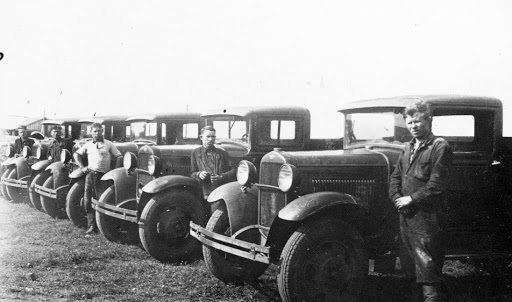 